 Napomena: Vrtić zadržava pravo izmjene jelovnika TJEDNI JELOVNIK DJEČJI VRTIĆ “LATICA GARČIN”  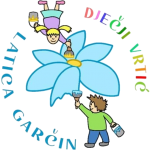 Od 16.01.2023. do 20.01.2023.PONEDJELJAK:Doručak: Kruh, maslac, marmelada, čajUžina I: VoćeRučak: Bolognese špagetiUžina II: Voćni jogurtUTORAK:Doručak: Kruh, maslac, pileća prsa, kakaoUžina I: VoćeRučak:  Leća s junetinomUžina II: VoćeSRIJEDA:Doručak: Kajgana, bijela kavaUžina I: VoćeRučak:  RižotoUžina II: Petit beurre keksiČETVRTAK:Doručak:  Pohani kruh, kakaoUžina I: VoćeRučak:  Kupus flekice sa svinjetinomUžina II: VoćePETAK:Doručak: PalentaUžina I: VoćeRučak: Musaka s mesom i krumpiromUžina II: Puding